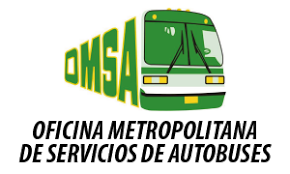 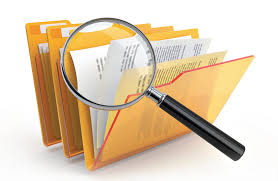 REGISTRO DE ACTIVIDADES Y LOGROS ALCANZADOS EN   LA OFICINA DE LIBRE ACCESO A LA INFORMACION PÚBLICA DE LA OFICINA METROPOLITANA DE SERVICIOS DE AUTOBUSES  (OMSA) EN EL MES DE   ABRIL-2018.SOLICITUDES  REGISTRADAS  EN LA OFICINA LIBRE ACCESO ACCESO A LA INFORMACION PÚBLICA, DE ABRIL DEL AÑO 2018:INFORMACIONES SOLICITADAS Y REMITIDAS  A LA DIRECCION DE  RECURSOS HUMANOS:Información Clasificada“Actualmente no existen documentos bajo esta modalidad”SOLICITUDES:	ENTREGADAS: 05PENDIENTES: 0Los solicitantes no han retirado sus informaciones habiendo sido notificados dentro de los plazos establecidos en la Ley 200-04RECHAZADAS: 0	TOTAL 05		SOLICITUDES REGISTRADAS:ABRIL : 05Total: 05DEPARTAMENTOS REGISTRADOS CON REMISION DE SOLICITUDES :Departamento de Operaciones :02RECURSOS HUMANOS: 02Financieros: 1GRUPOS SOCIALES SOLICITANTES:ESTUDIANTES UNIVERSITARIOS: 0PROFESIONALES:3ABOGADO REPRESENTANTE: 2CIUDADANOS  EXTRANJEROS: 0EMPRESAS PRIVADAS:0ENTIDADES PUBLICAS: 0ENTIDADES NO GUBERNAMENTALES: 0LLAMADAS TELEFONICAS REGISTRADAS : 54DENUNCIAS Y SUGERENCIA REGISTRADAS EN LA PLATAFORMA 311-GOB:0DENUNCIAS Y SUGERENCIA REGISTRADAS EN LA PLATAFORMA SAIP:0